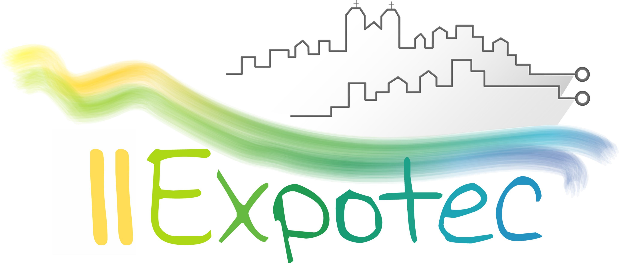 II EXPOTEC – IFRN/CAMPUS SÃO PAULO DO POTENGI“CIÊNCIA PARA REDUÇÃO DAS DESIGUALDADES”DATAS IMPORTANTESSUBMISSÃO DE RESUMO EXPANDIDOA apresentação dos resultados de um trabalho representa o reconhecimento do esforço intelectual de um ou mais pesquisadores, e o envio do resumo para congressos é, frequentemente, sua primeira forma de comunicação pública. Além disso, a publicação dos resultados de uma pesquisa constitui-se em um canal privilegiado para a divulgação do conhecimento produzido, fazendo com que este ultrapasse os muros dos centros de pesquisa e adentre o espaço da sociedade.Nessa perspectiva, a II EXPOTEC do IFRN Campus São Paulo do Potengi abre este importante espaço para a publicização dos conhecimentos produzidos por pesquisadores e demais pessoas envolvidas com a ação de construção de novos saberes, com o intuito de possibilitar momentos para uma discussão horizontalizada e amparada nos princípios do diálogo e da ética tão necessários no âmbito da produção científica.A partir desse entendimento, poderão propor trabalhos (na forma de resumo expandido e apresentados na modalidade oral) na II EXPOTEC do IFRN Campus São Paulo do Potengi, profissionais ligados à área da educação, estudantes de graduação e pós-graduação que desejam expor seus trabalhos científicos no âmbito de uma discussão teórico-prática plural que oportunize a ampliação e a ressignificação do conhecimento. Esperamos, com isso, contribuir para a divulgação do conhecimento científico que incida positivamente no processo de formação geral dos sujeitos e que, para além disso, se transforme, de algum modo, em conhecimento pertinente à construção de uma sociedade cada vez mais humanizada e alicerçada nos parâmetros da democracia, da justiça social e cognitiva.Normas para a submissão dos resumos expandidosO resumo contém uma estrutura definida e é semelhante aos resumos de artigos científicos, apresentando: introdução, objetivos, métodos, resultados e “conclusões”. Cabe ressaltar, diante disso, que os resumos expandidos devem ser cuidadosamente revisados pelo professor orientador e sua equipe de trabalho antes do envio à II EXPOTEC do IFRN Campus São Paulo do Potengi, evitando, assim, erros ortográficos e sintáticos, erros em nomes científicos e erros na estrutura básica do resumo, dentre outras questões. No horizonte dessa advertência, cabe pontuar que a II EXPOTEC do IFRN Campus São Paulo do Potengi e sua comissão organizadora não se responsabilizam por erros de toda e qualquer natureza nos resumos expandidos enviados. Abaixo, seguem as orientações para a submissão de propostas de resumos expandidos:As propostas de Resumo Expandido deverão ser encaminhadas para o seguinte e-mail: expotec.spp@ifrn.edu.br, com o seguinte assunto: PROPOSTA DE RESUMO EXPANDIDO. As propostas deverão adotar a seguinte padronização:Formato do arquivo: doc.Margens: 2,5Espaçamento entre linhas: 1,0Fonte: Times New RomanTamanho da fonte: 12O número máximo de páginas admitido será de quatro e um mínimo de duas. Cada pessoa inscrita poderá submeter somente um resumo expandido. Este dever conter os itens a seguir:Título;Autor(es) – Máximo de três;Eixo Temático (ver abaixo);Introdução;Materiais e Métodos;Resultados e Discussões;Conclusões;Agradecimentos (opcional);Referências (Obrigatórias e de acordo com a ABNT).Eixos TemáticosLinguagens, Códigos e suas tecnologias;Ciências Humanas e suas tecnologias;Ciências da Natureza, Matemática e suas tecnologias;Engenharia e suas tecnologias.Observação:Consultar o formulário modelo para submissão de propostas de Resumos Expandidos na seção “Download”, na página principal da II EXPOTEC do IFRN Campus São Paulo do Potengi.ATIVIDADEPERÍODO1. Submissão de Resumos Expandidos06/08/2018 à 28/08/20182. Divulgação dos Resumos Expandidos aprovados03/09/2018